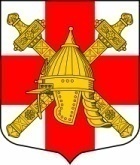  АДМИНИСТРАЦИЯ СИНЯВИНСКОГО ГОРОДСКОГО ПОСЕЛЕНИЯКИРОВСКОГО  МУНИЦИПАЛЬНОГО РАЙОНА ЛЕНИНГРАДСКОЙ ОБЛАСТИП О С Т А Н О В Л Е Н И Еот   «25»  января  2019 г.  № 28 Об утверждении муниципальной программы «Обеспечение устойчивого  функционирования и развития коммунальной инфраструктуры и повышение энергоэффективности в Синявинском городском поселении Кировского муниципального района Ленинградской области  на 2019-2020 годы»	В соответствии со ст. 179 Бюджетного кодекса Российской Федерации      администрация, постановляет:	1. Утвердить муниципальную программу «Обеспечение устойчивого функционирования и развития коммунальной инфраструктуры и повышение энергоэффективности в Синявинском городском поселении Кировского муниципального района Ленинградской области на 2019-2020 годы» согласно приложению.	2. Финансирование расходов на реализацию мероприятий программы «Обеспечение устойчивого функционирования и развития коммунальной инфраструктуры и повышение энергоэффективности в Синявинском городском поселении Кировского муниципального района Ленинградской области   на 2019-2020 годы» производить в пределах средств, предусмотренных на эти цели в бюджете Синявинского городского поселения Кировского муниципального района Ленинградской области.	3.Опубликовать настоящее постановление на официальном сайте Синявинского городского поселения Кировского муниципального района Ленинградской области. 	4. Контроль за исполнением постановления оставляю за собой.Глава администрации                                                             Е.А. Макштутис  Разослано: дело, сектор финансов и экономики администрации Синявинского городского поселения Кировского муниципального района Ленинградской области   Приложение                                                                                  к постановлению администрации Синявинского городского поселения Кировского муниципального района от 25.01.2019 № 28Паспортмуниципальной программы «Обеспечение устойчивого функционирования и развития коммунальной инфраструктуры и повышение энергоэффективностив Синявинском городском поселении Кировского муниципального района Ленинградской области на 2019-2020 годы»Наименование программыМуниципальная программа «Обеспечение устойчивого функционирования и развития коммунальной инфраструктуры и повышение энергоэффективности в Синявинском городском поселении Кировского муниципального района Ленинградской области на 2019-2020 годы»  (далее — программа)Основание для разработки программыПостановление Правительства Ленинградской области от 14.11.2013 № 400 «Обеспечение устойчивого функционирования и развития коммунальной и инженерной инфраструктуры и повышение энергоэффективности в Ленинградской области»Заказчик программыАдминистрация Синявинского городского поселения Кировского муниципального района Ленинградской областиРазработчик программыАдминистрация Синявинского городского поселения Кировского муниципального района Ленинградской областиЦели и задачи программыЦели:Организация обеспечения надежного теплоснабжения потребителей на территории Синявинского  городского поселения Кировского муниципального района Ленинградской областиЗадачи:- Техническое перевооружение газовой котельной, общей площадью 219,4 кв.м, инв. № 8256, лит.А,Г, кадастровый (условный) номер: 47-11-13/2004-15, расположенной по адресу: Ленинградская область, Кировский район, г.п. Синявино, ул. Кравченко, № 10а,  с организацией резервного топливного хозяйства  Перечень основных мероприятий программыВыполнение проектно-изыскательских работ для технического перевооружения газовой котельной, общей площадью 219,4 кв.м, инв. № 8256, лит.А,Г, кадастровый (условный) номер: 47-11-13/2004-15, расположенной по адресу: Ленинградская область, Кировский район, г.п. Синявино, ул. Кравченко, № 10а, с организацией устройства резервного топливного хозяйства    Сроки и этапы реализации программы2019-2020 гг. Объемы и источники финансирования программыОбщий объем финансирования 4691,65 тыс. руб., в том числе:Ожидаемые конечные результаты программыРеализация программных мероприятий позволит реформировать газовую котельную в Синявинском городском поселении Кировского муниципального района Ленинградской области, обеспечить надежное теплоснабжение потребителей, обеспечить  бесперебойную и безаварийную работу коммунального комплекса, повысить условия проживания населения, отвечающие стандартам качества, получить паспорт готовности к отопительному сезону 2020-2021 гг. 